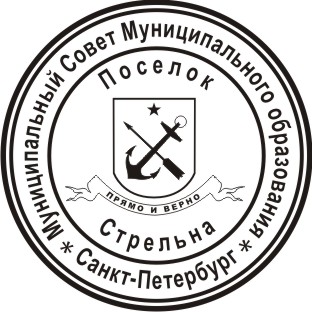 МЕСТНАЯ АДМИНИСТРАЦИЯМУНИЦИПАЛЬНОГО ОБРАЗОВАНИЯ ПОСЕЛОК СТРЕЛЬНАПОСТАНОВЛЕНИЕ Поселок Стрельна               01.04.2021                                                                                         № 55    Об утверждении порядка размещения сведений о доходах, об имуществе и обязательствах имущественного характера руководителей муниципальных учреждений и членов их семей на официальном сайте Местной администрации Муниципального образования поселок Стрельна и предоставления этих сведений средствам массовой информации для опубликованияВ соответствии с Федеральным законом от 25 декабря 2008 № 273-ФЗ «О противодействии коррупции», Указом Президента Российской Федерации от 08 июля 2013 № 613 «Вопросы противодействия коррупции»,                ПОСТАНОВЛЯЮ:1. Утвердить порядок размещения сведений о доходах, об имуществе и обязательствах имущественного характера руководителей муниципальных учреждений и членов их семей на официальном сайте Местной администрации Муниципального образования поселок Стрельна и предоставления этих сведений средствам массовой информации для опубликования согласно приложению  к настоящему постановлению.2.  Настоящее постановление вступает в силу со дня его  официального опубликования (обнародования).3. Контроль за исполнением настоящего постановления оставляю за собой.    Глава местной администрации                                                                И.А. Климачева Приложение к постановлению Местной администрации Муниципального образования поселок Стрельнаот 01.04.2021 № 55Порядокразмещения сведений о доходах, об имуществе и обязательствах имущественного характера руководителей муниципальных учреждений и членов их семей на официальном сайте Местной администрации Муниципального образования поселок Стрельна и предоставления этих сведений средствам массовой информации для опубликования1. Настоящий порядок устанавливает порядок размещения сведений о доходах, об имуществе и обязательствах имущественного характера руководителей муниципальных учреждений, сведений о доходах, об имуществе и обязательствах имущественного характера их супруг (супругов) и несовершеннолетних детей (далее - сведения о доходах, об имуществе и обязательствах имущественного характера) на официальном сайте в информационно-телекоммуникационной сети «Интернет» (далее - официальный сайт) Местной администрации Муниципального образования поселок Стрельна (далее – местная администрация) и предоставлению этих сведений средствам массовой информации для опубликования.2. Размещение сведений о доходах, об имуществе и обязательствах имущественного характера осуществляется на официальном сайте местной администрации.3. На официальном сайте размещаются и средствам массовой информации предоставляются для опубликования следующие сведения о доходах, об имуществе и обязательствах имущественного характера:а) перечень объектов недвижимого имущества, принадлежащих руководителю муниципального учреждения, его супруге (супругу) и несовершеннолетним детям на праве собственности или находящихся в их пользовании, с указанием вида, площади и страны расположения каждого из таких объектов;б) перечень транспортных средств (с указанием вида и марки), принадлежащих на праве собственности руководителю муниципального учреждения, его супруге (супругу) и несовершеннолетним детям;в) декларированный годовой доход руководителя муниципального учреждения, его супруги (супруга) и несовершеннолетних детей.г) сведения об источниках получения средств, за счет которых совершены сделки (совершена сделка) по приобретению земельного участка, другого объекта недвижимого имущества, транспортного средства, ценных бумаг (долей участия, паев в уставных (складочных) капиталах организаций), цифровых финансовых активов, цифровой валюты, если общая сумма таких сделок (сумма такой сделки) превышает общий доход служащего (работника) и его супруги (супруга) за три последних года, предшествующих отчетному периоду.4. В размещаемых на официальном сайте и предоставляемых средствам массовой информации для опубликования сведениях о доходах, расходах, об имуществе и обязательствах имущественного характера запрещается указывать:а) иные сведения (кроме указанных в пункте 3 настоящего порядка) о доходах руководителя муниципального учреждения, его супруги (супруга) и несовершеннолетних детей об имуществе, принадлежащем на праве собственности названным лицам, и об их обязательствах имущественного характера;б) персональные данные супруги (супруга), детей и иных членов семьи руководителя муниципального учреждения;в) данные, позволяющие определить место жительства, почтовый адрес, телефон и иные индивидуальные средства коммуникации руководителя муниципального учреждения, его супруги (супруга), детей и иных членов семьи;г) данные, позволяющие определить местонахождение объектов недвижимого имущества, принадлежащих руководителю муниципального учреждения, его супруге (супругу), детям, иным членам семьи на праве собственности или находящихся в их пользовании;д) информацию, отнесенную к государственной тайне или являющуюся конфиденциальной.5. Размещение на официальном сайте сведений о доходах, об имуществе и обязательствах имущественного характера, указанных в пункте 3 настоящего порядка, и предоставление этих сведений средствам массовой информации для опубликования обеспечивается местной администрацией.6. Местная администрация:а) в течение трех рабочих дней со дня поступления запроса от средства массовой информации сообщает о нем руководителю муниципального учреждения, в отношении которого поступил запрос;б) в течение семи рабочих дней со дня поступления запроса от средства массовой информации обеспечивает предоставление ему сведений, указанных в пункте 3 настоящего порядка, в том случае, если запрашиваемые сведения отсутствуют на официальном сайте.7. Размещенные на официальном сайте сведения о доходах, об имуществе и обязательствах имущественного характера:а) не подлежат удалению;б) находятся в открытом доступе (размещены на официальных сайтах) в течение всего периода замещения соответствующим лицом должности руководителя муниципального учреждения.8. При представлении руководителем муниципального учреждения уточненных сведений о доходах, об имуществе и обязательствах имущественного характера соответствующие изменения вносятся в размещенные на официальном сайте сведения о доходах, об имуществе и обязательствах имущественного характера не позднее 14 рабочих дней после окончания срока, установленного для представления уточненных сведений.